第二回青年のための憲法合コン　　　　　　　　　　　※憲法とお近づきなる合コンです、憲法を身近に感じてみませんか？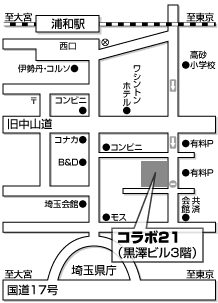 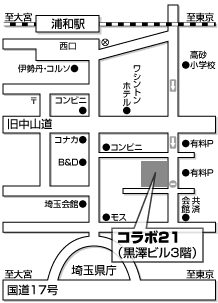 日　時　6月11日(水)　19時～21時場　所　平和の学び場・コラボ21　　　　さいたま市浦和区高砂2-3-10黒澤ビル3F参加費　500円（資料代）お菓子、飲み物あり。講　師　埼玉総合法律事務所　黒澤瑞希弁護士　南木ゆう弁護士主催：埼玉県平和委員会・青年部連絡先　さいたま市浦和区高砂3-10-11第一木村ビル3FTEL/FAX048（838）8918saitama.heiwa@jcom.home.ne.jp